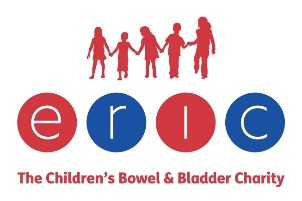 Continence Assessment Form – Child who has not yet been toilet trainedPatient DetailsPlease circle the following answers as appropriate            Name of person completing form: ______________________________________________Designation: _________________________________________________________________Contact details: ______________________________________________________________Date form completed: ____________________ Signed: ______________________________Name of person completing form: ______________________________________________Designation: _________________________________________________________________Contact details: ______________________________________________________________Date form completed: ____________________ Signed: ______________________________Name of person completing form: ______________________________________________Designation: _________________________________________________________________Contact details: ______________________________________________________________Date form completed: ____________________ Signed: ______________________________Child’s name:Male/femaleChild’s name:Male/femaleParents’ names:Date of birth:Age:Siblings:NHS Number/Hospital ID:NHS Number/Hospital ID:Siblings:Address:Address:Home phone:Address:Address:Parent’s email:Mobile 1:Mobile 1:Mobile 2:GP name and address:GP name and address:School Health Nurse/Health Visitor:GP phone number:GP phone number:Other relevant health care professionals:GP fax number:GP fax number:Other relevant health care professionals:Nursery/school name and address:Nursery/school name and address:Nursery/school phone number:Nursery/school phone number:Past medical history:Past medical history:Past medical history:Medication taken:Drug____________________ Dose ________________________ Timing ________________Drug____________________ Dose ________________________ Timing ________________Drug____________________ Dose ________________________ Timing ________________Drug____________________ Dose ________________________ Timing ________________Medication taken:Drug____________________ Dose ________________________ Timing ________________Drug____________________ Dose ________________________ Timing ________________Drug____________________ Dose ________________________ Timing ________________Drug____________________ Dose ________________________ Timing ________________Medication taken:Drug____________________ Dose ________________________ Timing ________________Drug____________________ Dose ________________________ Timing ________________Drug____________________ Dose ________________________ Timing ________________Drug____________________ Dose ________________________ Timing ________________Mobility: Ambulant / Walks with aids / Wheelchair userIf wheelchair user:  Please delete as appropriateAble to transfer independently / with assistance Requires lifting / hoistingAdditional information:Mobility: Ambulant / Walks with aids / Wheelchair userIf wheelchair user:  Please delete as appropriateAble to transfer independently / with assistance Requires lifting / hoistingAdditional information:Mobility: Ambulant / Walks with aids / Wheelchair userIf wheelchair user:  Please delete as appropriateAble to transfer independently / with assistance Requires lifting / hoistingAdditional information:Learning ability:Please give details:Learning ability:Please give details:Learning ability:Please give details:Toileting:Has toilet training been attempted in the past?  Please delete as appropriate   Yes / NoPlease give details:Toileting:Has toilet training been attempted in the past?  Please delete as appropriate   Yes / NoPlease give details:Toileting:Has toilet training been attempted in the past?  Please delete as appropriate   Yes / NoPlease give details:BowelsFrequency of bowel actions:____________ times a day/weekStool Type 1   2   3   4    5   6   7Any soiling?                Yes / NoWhat protection does the child wear?Pants / pad in pants / nappy / pull-upDoes the child use the potty / toilet / neither? Is there a regular toileting programme in place?  Yes / NoDoes the child pass LARGE stools / large quantity of stool all at once?            Yes / NoAny abdominal pain and/or pain on defaecation?     Yes / NoAny abdominal distension? Yes / NoAny anorexia / nausea / vomiting / faltering growth?      Yes / NoAny other associated behaviour – straining / stool withholding / toilet avoidance / passing stools at night?           Yes / NoHas child been seen by GP/Paediatrician for physical examination to rule out underlying organic cause – ‘red flags’?Yes / No / ReferredDaytime BladdersFrequency of voids:_______________ times a dayVoiding behaviour:Any hesitancy?Yes / NoAny straining to initiate void?Yes / NoIs stream weak/interrupted?Yes / NoHistory of Urinary Tract Infection (UTI)Yes / NoNumber of UTIs in the last year _____________________________Current UTI suspected?   Yes / NoUrinalysis performed?     Yes / NoResult _______________________________Specimen sent?               Yes / NoResult _______________________________What protection does the child wear? Pants / pad in pads / nappy / pull-up What are the child’s usual drinks/feeds?____________________________________________________________________________________________________________________________________________________________How many drinks/feeds does the child have every day?  _____________________Are drinks/feeds evenly spread throughout the day?  Yes / NoAverage daily fluid intake? __________mlsHas child been seen by GP/Paediatrician for physical examination to rule out underlying organic cause?Yes / No / ReferredNight Time BladdersIs the child occasionally or regularly wet at night?      Yes / NoIf yes – continue assessment below. Is the wetting:Primary – the child has never been dry at night for a 6 month periodSecondary – the child has been dry at night for at least 6 months prior to this episode 